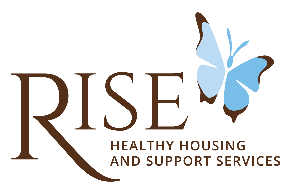 RECOVERY CASE MANAGEMENT REFERRALDate:       Referral Source:Referring Program or Agency:       	Phone:       Referring Staff Name:      	Application Information:Applicant’s Name:         Phone:       Address:       City:       State:       Zip:      D.O.B.:       Social Security #:      	       Gender:   Male    Female    Other:      Care Manager or ICM:       Residential Counselor:      Current Residence:  (Check One)Reason for Referral to RISE Support Services:Current Treatment Contacts:Psychiatrist:       Phone  Number:      Therapist/Counselor:        Phone  Number:      Addiction Counselor:       Phone  Number:      Current Diagnosis:Drug and Alcohol History:Age first used drugs/alcohol:              Date of last use of drugs/alcohol:      Which substances used/abused?  List all alcohol/illegal drugs used:Substance of choice (including alcohol):Describe history of treatment (treatment sources, dates of treatment) :     
Describe current support/treatment (eg. AA, NA, PROS, SCASAS, SPARC,  etc.):Family/Community Contacts:Name:      Address:      Phone Number:      Relationship:      Name:      Address:      Phone Number:      Relationship:      Additional Information (as available):Copy of psychosocial assessment ____________________________________				_________________Signature of Applicant								Date____________________________________				_________________Signature of Referral Source							DateAttention: PSAP Program DirectorPhone: (518) 587-2115Fax: (518) 587-8703CheckType of HousingProgram Name (if applicable)Move in DateCommunity ResidenceSupervised ApartmentOwn Home or ApartmentWith Family/FriendsOther